Emergency Support Function (ESF) #4 Annex Firefighting and Emergency Medical Services[INSERT NAME OF COUNTY]Emergency Operations Plan ESF Annex {Template}[INSERT MONTH AND YEAR]DISCLAIMERThis template was created by the Indiana Department of Homeland Security (IDHS) to assist Indiana County Emergency Management Agencies (EMAs) and their stakeholders in the development of their County Emergency Support Function (ESF) annex. This template provides SAMPLE language based off the State ESF Annex, but IDHS has tailored it for a more county-specific approach. We have included charts and layout diagrams to assist county Emergency Managers with identifying and documenting their specific needs for the update of their ESF Annex. This template is constructed off the State of Indiana’s Emergency Operations Plan and ESF Annex and follows FEMA CPG 101 guidance. This template can be scaled up or down and modified to follow each county’s unique organizational structure, activation protocol, threat and hazard assessments, and current capability and capacity gaps. This template follows all federal, state and Emergency Management Accreditation Program (EMAP) guidance. IDHS welcomes feedback on this template. Our goal is to provide our county stakeholders with best practices and the most comprehensive product for our county EMAs and stakeholders in their planning initiatives.  REMOVE THIS PAGE PRIOR TO PUBLISHING COUNTY DOCUMENTpLANNING AGENCIESWithin each Emergency Support Function (ESF) annex, the designation of primary, supporting, or non-governmental agencies are identified as the whole community planning committee. These determinations are based on their authorities, resources, and capabilities to the ESF. The primary agency point of contact (POC) identifies the appropriate support agencies that fall under this plan. The primary agency POC collaborates with each entity to determine whether they have the necessary resources, information, and capabilities to perform the required tasks and activities within each phase of emergency management. This includes activations in the Emergency Operations Center (EOC) and impacted areas. Though an agency may be listed as a primary agency, they do not control or manage those agencies identified as supporting agencies. The agencies listed below are members of the Whole Community Planning Committee for this annex.Primary Agency [INSERT NAME OF COUNTY PRIMARY AGENCY] Supporting AgenciesPURPOSE, SCOPE, SITUATION, AND ASSUMPTIONSPurposeThe purpose of the Emergency Support Function (ESF) #4 – Firefighting and Emergency Medical Services (EMS) Annex is to provide the resources and personnel to meet the overall firefighting and pre-hospital emergency care related needs of the county before, during, and after emergency or disaster events. The ESF #4 position is critical for the detection and suppression of wildland, rural, and urban fires resulting from, or occurring coincidentally with, an emergency incident in [INSERT NAME OF COUNTY]. Additionally, ESF #4 will be responsible for the support and coordination of emergency medical services (EMS) activities within the county. 
Scope [INSERT NAME OF COUNTY] and the county EOC recognizes 15 ESFs, and this annex focuses on ESF #4. [INSERT PRIMARY AGENCY] is the primary point of contact for ESF #4. ESF #4 tasks are delegated to [INSERT AGENCY OR ORGANIZATION]. The ESF #4 – Firefighting and Emergency Medical Services Annex is intended to be an annex to the county Emergency Operations Plan (EOP)/CEMP. County services provided under this ESF shall include actions taken through the application of equipment, manpower, and technical expertise to control and suppress fires that have, or threaten to become, disasters. Provisions of such services will be in accordance with mutual aid compact agreements with local governments, private industry, other states, the federal government, and established recognized standards of firefighting methods. If additional assistance is required, firefighting resources can be requested from other jurisdictions through processes established under mutual aid agreements, regional compacts, or other agreements. Situation In the event that [INSERT NAME OF COUNTY] determines the need for ESF #4 regarding any of the four phases of emergency management, the [INSERT NAME OF PRIMARY AGENCY] will act as the primary agency. ESF #4 will be responsible for implementing internal SOPs and/or SOGs to ensure the goals and objectives of pre-disaster planning are maintained during incident response efforts in the EOC. ESF #4 personnel will collect, analyze, and share information regarding the actual emergency or disaster and coordinate the county’s firefighting, EMS, and hazardous material response needs as defined by this ESF that support activities in prevention, protection, mitigation, response, and recovery efforts. Effective response, as well as ongoing recovery efforts, will be contingent upon the availability of resources and the extent/impact of the incident upon the county. Under the best of circumstances, the management of large firefighting operations is complex and involves hundreds to a thousand or more people, and several different agencies and local jurisdictions. When fires result from or are independent of but coincide with a catastrophic disaster, it will place extraordinary demands on available resources and logistics support systems. A significant natural or technological event may result in multiple urban, rural, and wildland fires. Ignition sources, of little concern under normal conditions, could cause hundreds of fires. Urban fire departments not incapacitated will be totally committed to fires in urban areas. Numerous fires are anticipated in rural and wildland settings as well. Under the worst conditions, these fires will have the potential to spread rapidly, cause extensive damage, and pose a serious threat to life, property, and the environment. Firefighting resources available in normal circumstances will be difficult to obtain and utilize because of massive disruption of communications, transportation, utilities, and water systems. Hazard and Threat Assessments There are several plans and preparedness assessments the county uses to identify and evaluate local threats, hazards, risks, capabilities, and gaps. The National Preparedness Goal (NPG) has identified 32 core capabilities tied to the 5 Mission Areas of Protection, Prevention, Mitigation, Response and Recovery. Table 1 provides a detailed list of each of the capabilities based on five mission areas. The highlighted capabilities are associated with this annex.table 1. mission areas and core capabilities Capability Assessment - Core Capabilities The following table lists the core capability actions that ESF #4 directly supports. TABLE 2. ESF #4 CORE CAPABILITY ACTIONSPlanning Assumptions [ADD, REMOVE, OR CHANGE TO COUNTY DETAILS OR PROTOCOLS]Local fire services, mutual aid agreements, and other compacts will be activated, as appropriate. Note that most fires are handled and suppressed by the local department of the affected area; however, this ESF would be activated when their resources and mutual aid agreements have been exhausted and county assistance is required. All available local, private, semi-private, and state resources will be deployed through the EOC to the maximum extent possible to contain and suppress both urban fires and wildland fires as needed. Should the above available resources become over-taxed for any reason, assistance from Federal ESF #4 agencies will be requested. Emergency Medical resources and services may be overwhelmed or unavailable during the disaster or emergency. Some disasters may generate casualty loads beyond the treatment capabilities of local emergency medical services and healthcare systems. Damage to chemical and industrial plants, sewer lines, and water systems, combined with secondary hazards such as fires, will result in toxic environmental and public health hazards to the surviving population and response personnel. The damage and destruction of a catastrophic event will produce urgent needs for mental health crisis counseling for disaster victims and response personnel. Communication systems post-event will most likely be limited or inoperable. Decisions to evacuate and whom to evacuate are local/state decisions. Transportation routes will be severely and negatively impacted. All patient movements on the ground will be coordinated with general population evacuation processes. CONCEPT OF OPERATIONSGENERAL CONCEPT The role of [INSERT NAME OF COUNTY] during emergency response is to supplement local efforts before, during and after a disaster or emergency. If the county anticipates that its needs may exceed its resources, the EMA Director can request assistance from other counties through mutual aid agreements and/or from the state government.ESF #4 shall process the requested resources and equipment to address firefighting in areas impacted by emergencies or disasters. ESF #4 will assist with the prioritizing of assets and functions to manage and support the immediate and long-term emergency management viability of the county and local jurisdictions. ESF #4 shall activate, deploy, and organize personnel and resources based upon: Pre-established policies, procedures, and practicesIntegration into the overall EOP/CEMPThe level of support required by other state and local ESFsESF #4 shall ensure effective communication is established and maintained with all ESFs and the EOC Operations Section to promote an accurate common operating picture (COP). A catastrophic situation may require the establishment of an additional forward response element at one or more of the fire areas impacted. All designated primary and support agencies notified report to the EOC where direct coordination of firefighting resources and response activities will take place. ESF #4 shall dispatch resources to areas impacted by emergencies or disasters by prioritizing assets and functions to manage and support the immediate and long-term mass care needs of county and local jurisdictions. OPERATIONAL PRIORITIES DURING RESPONSE AND RECOVERY OPERATIONSLife, safety, and health (highest priority)Incident stabilization Protection of property, economy, and the environmentRestoration of essential infrastructure, utilities, functions, and services Unity of effort and coordination among appropriate stakeholdersactivation of county emergency operations centerThe county Emergency Operations Center (EOC) is the primary hub for [INSERT NAME OF COUNTY]’s emergency support and coordination efforts to gather and disseminate event information, respond to requests for assistance from counties and state departments, identify and coordinate priority actions and allocate resources. The activation of the EOC begins with the activation of the Emergency Operations Plan (EOP) Base Plan and, if directed, this annex. The activation of the EOP establishes the emergency operations framework and structure needed to deliver a coordinated emergency response.In most cases, the decision to activate will be made by the Chairman of the Board of Commissioners (their successor), the [Insert County EM Agency Name] Director or their deputies. The following are considerations for activating the EOC: An incident has occurred that has the potential for rapid escalation.The emergency will be of a long duration and requires sustained coordination.Major policy decisions may be required.The volume of county requests for assistance is increasing and expected to continue.Pre-deployment of local or state assets is occurring in anticipation of the emergency.Managing the situation requires urgent, high-level, non-routine coordination among multiple jurisdictions, state departments or other external agencies. [INSERT NAME OF COUNTY] shall communicate and collaborate with other response/support agencies and integrate their response plans into the overall response.Activation of the EOC will be advantageous to the successful management of the event. The EOC is managed by the EMA Director and is the physical location where multi-agency coordination occurs whether it is at the primary or alternate undisclosed sites. The EOC can be configured to expand or contract as necessary to respond to the different levels of incidents requiring State assistance. The EOC has designated four activation levels as outlined in Table 3. Each elevated level assumes the requirements and conditions of the previous, lower activation level. During an EOC activation, ESFs may be activated depending on the incident and activation level. During a disaster response, each county ESF representative in the EOC will remain under the administrative control of his/her agency head; however, he/she will function under the supervision of the EOC Manager. Notification of activation will be made via phone, email, and/or text message. table 3. COUNTY EOC RESPONSE ACTIVATION LEVELS demobilization OF THE EOC Demobilization is the process by which facilities scale back their emergency operations as the objectives set by leadership are achieved. This usually entails the release of the ESF representation involved in response operations as objectives are accomplished and the need for their participation diminishes. Part of the demobilization process ensures that all paperwork, such as personnel evaluations, equipment time records, personnel time records, accident reports, and mechanical inspections have been completed and are accurate. Demobilizing the most expensive excess equipment and resources first saves funding.Local Coordination Firefighting is inherently a local responsibility. Firefighting activities lie primarily with the local fire officials, and more importantly on-scene incident commanders (ICs). The responsibility for a fire scene situation assessment lies primarily with local Incident Commanders and their firefighting personnel. Local fire departments often receive assistance from other fire departments/agencies through established mechanisms identified in local mutual aid agreements. Further assistance can be obtained through the State EOC (SEOC).If an emergency or major disaster occurs that overwhelms local fire resources, ESF #4 will be activated to provide support to those jurisdictions affected. County fire suppression operations will be accomplished by mobilizing county firefighting resources in support of local fire departments upon request by local government. A request is made to the local EOC for state resources, if needed, which in turn will contact the SEOC for that assistance. State ESF #4 will often coordinate directly with either the County EOC Manager, County EOC ESF #4, and/or the fire area-specific IC. EMACIf state emergency fire resources have either been exhausted or are expected to be exhausted prior to meeting the demand, ESF #4 in the SEOC will recommend that assistance be requested from other states through the Emergency Management Assistance Compact (EMAC). Incidents requiring firefighting resources are normally quickly changing situations involving life safety and property preservation operations that demand quick action. Mutual aid agreements at the municipal or county level can often times facilitate faster responses for requests for fire suppression resources in a more efficient and effective manner. When local firefighting resources are overwhelmed and official requests for assistance are made to the county EOC, ESF #4 will utilize firefighting assistance and resources through mutual aid agreements and the SEOC. This is not intended to discourage local counties and municipal fire departments from entering into mutual aid agreements before significant incidents and disasters occur. Requests for state assistance in obtaining firefighting resources for incidents occurring in Indiana are coordinated through ESF #4 in the SEOC.RESOURCE SUPPORT During an incident, requests for resource support originate from the site Incident Command (IC), Area Command (AC) or Unified Command (UC) and are directed to the local emergency management agency (EMA). As local resource capabilities become overwhelmed, the local jurisdiction requests support from the county EOC based on the projected needs of the local Incident Action Plan (IAP). A request exceeding county capability can be fulfilled using mutual aid, state assistance, or other appropriate means. The State Resource Request Process as outlined in Figure 1, is designed to meet the varying needs of local jurisdictions throughout the life of an emergency event. The process may require alteration, activation of mutual-aid agreement(s), or assistance from state agencies as needed. State resources may also be requested by local jurisdictions for activation in exercises, testing, or training. Participation in these activations allows for the continued development and improvement of public safety programs and resources.FIGURE 1. STATE RESOURCE REQUEST PROCESS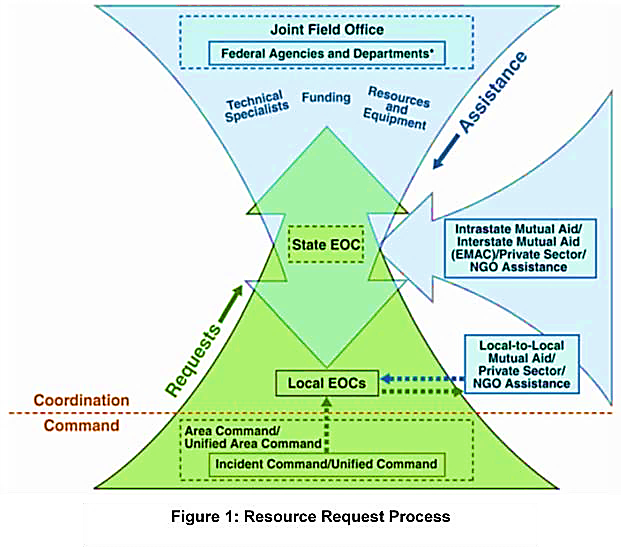 INCLUSION, ACCESS, AND FUNCTIONAL NEEDS [INSERT NAME OF COUNTY] works with public, private, and non-profit organizations to build a culture of preparedness and readiness for emergencies and disasters that goes beyond meeting the legal requisites of people with disabilities as defined by the most current version of the Americans with Disabilities Act (ADA) or for individuals with access and functional needs. [INSERT NAME OF COUNTY] integrates the Federal Emergency Management Agency’s (FEMA)’s access and functional needs guidance, which identifies an individual’s actual needs during an emergency and awareness of not using negative labels such as “handicapped,” “crippled,” or “abnormal.” 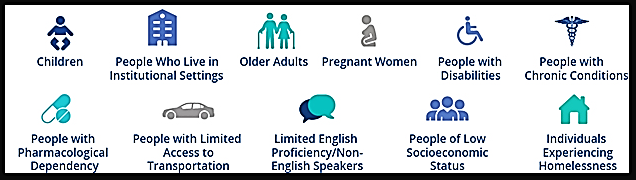 This annex planning guidance is inclusive as it also encompasses people with temporary needs or those who do not identify themselves as having a disability. This includes women who are pregnant, children, older adults, individuals with limited English communication, people with limited transportation access and those with household pets and service animals. Additional awareness which helps ensure inclusive emergency preparedness planning include addressing the needs of children and adults in areas such as:SELF-DETERMINATION – Individuals with access and functional needs are the most knowledgeable about their own needs.NO “ONE-SIZE-FITS-ALL” – Individuals do not all require the same assistance and do not all have the same needs. EQUAL OPPORTUNITY, INTEGRATION AND PHYSICAL ACCESS – All individuals must have the same opportunities to benefit from emergency programs, services, and activities. NO CHARGE – Individuals with access and functional needs may not be charged to cover the costs of measures necessary to ensure equal access and nondiscriminatory treatment.EFFECTIVE COMMUNICATION – Individuals must be given information that is comparable in content and detail to the information given to those without functional needs. ORGANIZATION AND ASSIGNMENT OF RESPONSIBILITIESThis section describes how ESF #4 relates to other elements of the whole community. Basic concepts that apply to all members of the whole community include State, Tribal Territorial, Insular Area Governments, Private Sector and Non-Governmental Organizations (NGOs). Each primary and supporting agency shall maintain internal SOPs and/or SOGs or other documents that detail the logistical and administrative priorities deemed necessary to assist in overall state prevention, protection, mitigation, response, and recovery operations.Specific roles and responsibilities of primary and supporting agencies during an incident or event are described below. Tasks include but are not limited to:Primary Agency Responsibilities Ensures appropriate staffing in the EOC and field settings and manages and directs mission assignments that come through the EOC. Coordinates tasks for all phases of emergency management within the scope of their ESF position. Notifies and requests assistance from various supporting agencies. Plans for short and long-term incident management and recovery operations. Ensures financial and property accountability for ESF activities. Provide the coordination of personnel and equipment resources to assist in critical functions and tasks before, during, and after emergency events and disaster situations. Provide appropriate training and operational period scheduling to and for essential personnel who may be called upon to work in EOC activations. Work with other county or local departments to provide hazard assessments in impacted areas and analyze this information to determine the impact of the incident and resource gaps that may exist. Receive reports from other ESFs that update response efforts and assist these ESFs if issues are unresolved and/or information is needed for supporting during EOC activations. Provide lifesaving and mission essential services related directly to fire suppression, hazardous materials, and EMS. Submit situation reports according to the established EOC operational schedule. Coordinate and implement emergency-related response and recovery functions, as required, under statutory authority. Supporting Agency ResponsibilitiesAssist in prevention, protection, mitigation, response, and recovery operations when requested by [INSERT NAME OF COUNTY] or the designated ESF primary agency.Participate, as needed in the EOC, by supporting the coordination of fire and EMS resources and personnel during response and/or recovery operations. Assist the primary agency in the development and implementation of policies, protocols, SOPs, checklists, or other documentation necessary to carry-out mission essential tasks. Assist in developing situation reports and readiness assessments that will provide for an accurate COP. Participate in training and exercises aimed at continuous improvement of prevention, protection, mitigation, response, and recovery capabilities. Identify improvements/projects needed in the firefighting infrastructure to prepare for or respond to new or emerging threats and hazards. Provide information or intelligence regarding trends and challenges to capabilities within [INSERT NAME OF COUNTY].EOC ESF #4 Responsibilities Please see primary agency responsibilities above and additional responsibilities below: Activated and staffed in the EOC.Liaisons between the EOC and JIC.Follows the ESF #4 EOC Just-in-Time Training checklist when you arrive to the EOC.Provide training to essential personnel who may be called upon to work in potentially impacted areas.Manage the financial aspects of ESF #4.FIGURE 2. state emergency operations center organizational structure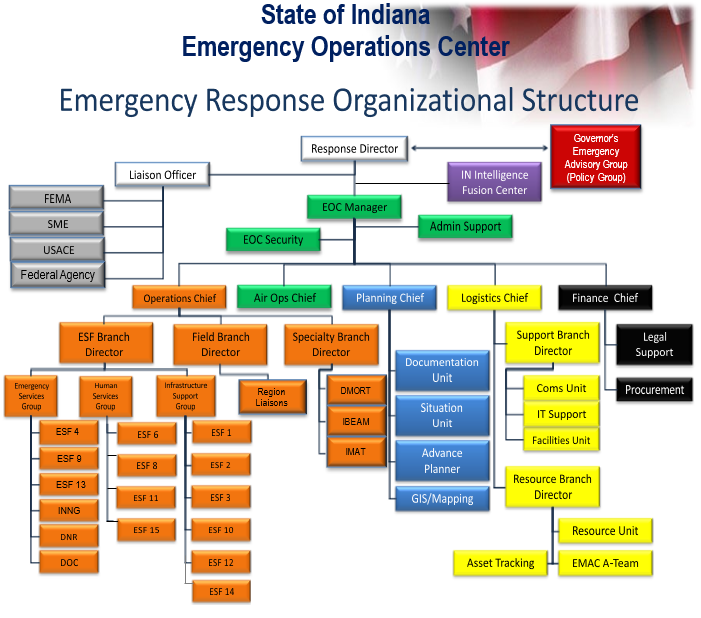 Emergency Support Function GENERAL TasksThe following tables are comprised of essential tasks that may need to be completed by ESF #4 in all phases of emergency management. These tasks have been created as a guide to follow for the primary and support agencies of ESF #4. They have been developed as a tool to address potential challenges and unique risks that may be faced during times of emergency and disaster here in the State of Indiana. It will be the responsibility of ESF #4 to ensure the tasks outlined here are accurate and reflect their overall ability to manage, support and deploy resources. Please note, that the mission areas of Prevention and Protection have replaced the Preparedness mission area.table 4. esf #4 PREVENTION tasks Table 5. ESF #4 Protection Tasks Table 6. ESF #4 Mitigation Taskstable 7. esf #4 response tasks table 8. esf #4 RECOVERY tasks lifeline and esf ojectives and tasks timelineTable 9. ESF #4 tasks for safety and securityTable 10. ESF #4 General Tasks  INFORMATION COLLECTION, ANALYSIS, AND DISSEMINATION Information CollectionIn incidents calling for the activation of the EOC, ESF #4 compiles damage assessment reports regarding areas impacted by fire. ESF #4 will also support local firefighting agencies in documenting, collecting, and processing all documents regarding reimbursable costs associated with response activities to natural and human-caused disasters resulting in State of Emergency or Presidential Disaster Declarations. Analysis and DisseminationESF #4 will report all activities to the Situation Unit Leaders (SUL) for inclusion in the development of incident action plans and situational reports. All public information reports regarding ESF #4 activities will be coordinated with ESF 15 – External Affairs. When the EOC ESF #4 is activated, information should be shared at the mid-shift brief and end of shift brief established within the EOC battle rhythm. The SEOC needs a status report in these meetings to know where resources are, and which personnel are involved. appendix a - COMMUNITY LIFELINES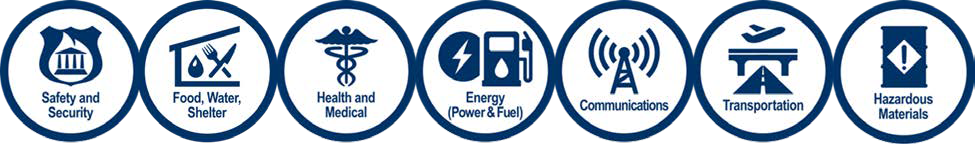 Lifelines are services that enable the continuous operation of critical government and business functions and are essential to human health and safety or economic security. Stabilizing community lifelines is the primary effort during response activities.ESFs deliver core capabilities to stabilize community lifelines for an effective response.The seven community lifelines represent only the most basic services a community relies on and which, when stable, enable all other activity within a community. The lifelines are designed to enable emergency managers, infrastructure owners and operators, and other partners to analyze the root cause of an incident impact and then prioritize and deploy resources to effectively stabilize the lifeline. This construct maximizes the effectiveness of federally supported, state managed, and locally executed response. Similar to the ESFs, other whole community organizations can work together to stabilize lifelines and meet disaster needs.  The community lifelines do not directly cover all important aspects of community life that can be affected by an incident, including impacts to natural, historical, and cultural resources. For example, financial and economic issues important to the life and safety of affected individuals may also arise indirectly from impacts to lifelines during an incident. If disrupted, rapid stabilization of community lifelines is essential to restoring a sense of normalcy. Recent disasters have illuminated two underlying features of community lifelines that highlight opportunities to strengthen response planning and operations.First, community lifelines are interdependent and vulnerable to cascading failures. For example, communications and electric power systems rely on each other to function; severe damage to one will disrupt the other. Most lifelines also rely on complex supply chains. Water and wastewater service depend on the resupply of a broad array of chemicals and—if power goes out—fuel for emergency generators. However, in a severe natural or human-caused incident, those supply chains themselves may be broken.Second, community lifeline stabilization relies on businesses and infrastructure owners and operators who have the expertise and primary responsibility for managing their systems in emergencies. Accordingly, [INSERT NAME OF COUNTY] is working with developing planning coordination mechanisms needed to enable the private sector to play a larger, more comprehensive role in preparedness and response activities. The community lifelines are composed of multiple components that encompass infrastructure, assets, and services.TABLE 11. COMMUNITY LIFELINE COMPONENTS AND SUB-COMPONENTSTABLE 12. INDIANA LIFELINES / ESF / CORE CAPABILITIES CROSS WALKTable 13. Organizations that support ESF #4 during response COLORS INDICATE LIFELINE OR COMPONENT STATUSSTABLE: GreenMinimal or no disruption in services to survivorsNote: Green components may still be severely impactedSTABILIZING: YellowDisruption to services provided by component capabilities is causing limited impacts to response efforts and survivors.A solution to the disruption has been identified, and has it been converted into a plan of action, resourced, and implemented.Limiting factors may inhibit response.UNSTABLE: RedDisruption to services provided by component capabilities is causing significant impacts to response efforts and survivors.Requirements and solutions are not identified and/or there is no plan to deliver the solutions.Significant limiting factors may inhibit response.UNKNOWN: GreyImpacts are unknown and/or extent of situation or necessary response is unknown.ASSIGNING A LIFELINE STATUSAssign lifeline statuses as incident circumstances evolve and through the course of response operations.Stabilization targets will provide the baseline against which lifelines can be compared.The flowchart shows an example of how responders may think through assigning lifelines a color status.FIGURE 3. STATUS ASSIGNMENT FLOWCHART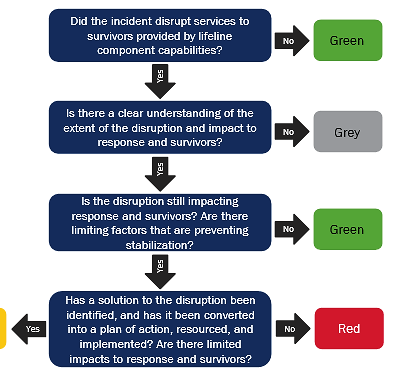 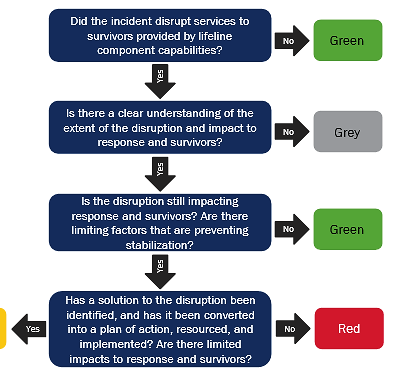 APPENDIX B - AUTHORITIES Local JurisdictionIndiana Code 36-1-3, Home Rule Indiana’s Home Rule grants municipalities the ability to govern themselves as them deem fit.[ADD OR CHANGE TO COUNTY DETAILS OR PROTOCOLS]StateExecutive Order 17-02, January 2017The Director of IDHS shall act as the chairperson of the Governor’s Emergency Advisory Group.Indiana Code 10-19-2, Department of Homeland Security EstablishedThe Indiana Department of Homeland Security was established, and the governor shall appoint an executive director.Federal	National Incident Management System (NIMS), October 2017NIMS provides a consistent nationwide template for partners to work together to prevent, protect against, respond to, recover from, and mitigate the effects of incidents. Robert T. Stafford Disaster Relief and Emergency Assistance Act, August 2016 The Stafford Act is a United States federal law that provides a means of natural disaster assistance for state and local governments. Sandy Recovery Improvement Act, 2013The Sandy Recovery Improvement Act is a law that authorizes changes to the way FEMA delivers disaster assistance.Post-Katrina Emergency Management Reform Act, 2006The Post-Katrina Emergency Management Reform Act provides FEMA guidance on its mission and priorities, including its partnership with state and local governments.  APPENDIX C – REFERENCE LIST[ADD, REMOVE, OR CHANGE TO COUNTY DETAILS OR PROTOCOLS]APPENDIX D – ACRONYMS [ADD, REMOVE, OR CHANGE TO COUNTY DETAILS OR PROTOCOLS]APPENDIX E - DEFINITIONS [ADD, REMOVE, OR CHANGE TO COUNTY DETAILS OR PROTOCOLS][Insert supporting agencies/organizations]PREVENTIONPROTECTIONMITIGATIONRESPONSERECOVERYPlanningPlanningPlanningPlanningPlanningPublic Information and WarningPublic Information and WarningPublic Information and WarningPublic Information and WarningPublic Information and WarningOperational Coordination Operational Coordination Operational Coordination Operational Coordination Operational Coordination Intelligence and Information SharingIntelligence and Information SharingCommunity ResilienceInfrastructure SystemsInfrastructure SystemsInterdiction and DisruptionInterdiction and DisruptionLong-Term Vulnerability ReductionCritical TransportationEconomic RecoveryScreening, Search and Detection Screening, Search and Detection Risk & Disaster Resilience AssessmentEnvironmental Response/Health and SafetyHealth and Social ServicesForensics and AttributionAccess Control and Identify VerificationThreats and Hazards IdentificationFatality Management ServicesHousingCybersecurityFire Management and Suppression Natural and Cultural ResourcesRisk Management for Protection Programs and ActivitiesLogistics and Supply Chain ManagementSupply Chain Integrity & SecurityMass Care ServicesPhysical ProtectiveMass Search and Rescue OperationsOn-Scene Security, Protection, & Law EnforcementOperational CommunicationsPublic Health, Healthcare, and Emergency ServicesSituational AssessmentCORE CAPABILITY ESF #4 – FIREFIGHTING AND EMS Fire Management and Suppression Provides wildland and structure firefighting resources to local, state, tribal, territorial, insular area, and Federal agencies in support of firefighting and emergency operations. Provides command, control, and coordination of resources (to include incident management teams, area command teams, and multi-agency coordination group support personnel) to local, state, tribal, territorial, insular area, and Federal agencies in support of firefighting and emergency operations. Provides direct liaison with local, state, tribal, territorial, or insular area emergency operations centers (EOCs) and fire chiefs in the designated area, as appropriate. Provides support to enhance the resilience of local, state, tribal, territorial, and insular area firefighting agencies. Situational Assessment Obtains an initial fire situation and damage assessment through established intelligence procedures; determines the appropriate management response to meet the request for assistance. Analyzes each request before committing people and other resources; ensures employees will be provided with appropriate vaccinations, credentials, and personal protective equipment to operate in the all-hazard environment to which they are assigned; and ensures that all employees involved in all-hazard response will be supported and managed by an agency leader, agency liaison, or interagency incident management team. Ensures that an all-hazard incident-specific briefing and training are accomplished prior to task implementation. This preparation will usually occur prior to mobilization where incident description, mission requirements, and known hazards are addressed. Key protective equipment and associated needs for tasks that employees do not routinely encounter or perform will be identified. Infrastructure Systems Provides expertise and personnel to assist with assessment of emergency services sector critical infrastructure. Operational CommunicationsProvides radio communications systems to support firefighters, law enforcement officers, and incident response operations. PlanningConduct a systematic process engaging the whole community, as appropriate, in the development of executable strategic, operational, and/or community-based approaches to meet defined objectives. Operational Coordination Establish and maintain a unified and coordinated operational structure and process that appropriately integrates all critical stakeholders and supports the execution of core capabilities. Public Information and Warning Deliver coordinated, prompt, reliable, and actionable information to the whole community through the use of clear, consistent, accessible, and culturally and linguistically appropriate methods to effectively relay information regarding any threat or hazard and, as appropriate, the actions being taken, and the assistance being made available. LEVELNUMBERNAME OF LEVELDESCRIPTIONIVDaily Ops Normal daily operations. Monitoring special events and weather alerts. IIIActive Emergency A situation has or may occur which requires an increase in activation of the EOC, to include EOC Section Chiefs.IISignificant Emergency An incident that is likely to require the activation of mutual-aid agreements. Section Chiefs, Advisory Council or Policy Group are activated and all ESF agencies are alerted or required to report to the EOC. IFull Emergency An incident that will likely require state and/or federal assistanceESF #4 – PREVENTION TASKSESF #4 – PREVENTION TASKSTASK #TASK SUMMARY 1Initiate a time-sensitive, flexible planning process that builds on existing plans and incorporates real-time ESF #4 intelligence. 2Establish and maintain a unified and coordinated operational structure and process that appropriately integrates all critical stakeholders and supports the execution of core capabilities.3Anticipate and identify emerging and/or imminent ESF #4 threats through observation and situational awareness. 4Make appropriate assumptions to inform decision makers and counterterrorism professionals actions to prevent imminent attacks on ESF #4 in the homeland.5Continue to monitor changing trends in activity and aggressive behavior at the local, state, and national level and adjust prevention tasking as it applies to ESF #4. 6Establish and maintain partnership structures among protection elements to support networking, planning, and coordination.7Present courses of action to decision makers to locate, interdict, deter, disrupt, or prevent imminent attacks on the homeland and imminent follow-on attacks.8Share relevant, timely, and actionable information and analysis with local authorities through a pre-established reporting system.9Identify possible ESF #4 terrorism targets and vulnerabilities. Ensure the security of equipment, facilities, and personnel through assessments of capabilities and vulnerabilities.10Implement, exercise, and maintain plans to ensure continuity of operations.ESF #4 – PROTECTION TASKSESF #4 – PROTECTION TASKSTASK #TASK SUMMARY1Develop, validate, and maintain SOPs or guidelines for both routine and emergency operations. Key operational concerns include, but are not limited to: Identification and assessment of equipment, supplies, resources, and critical infrastructure. Alert, notify, and activate personnel for work in the field or within the EOC. Provide assistance to support agencies in developing their plans and procedures. Emergency communications and reporting procedures. Develop and maintain standardized format for information and intelligence gathering and reporting documents. 2Develop and conduct training and education programs for ESF #4 personnel. Key training program considerations include, but are not limited to: The assessment of critical infrastructure which includes structures, buildings, equipment, supplies and resources. Working in the field during emergency operations. Working in an EOC during emergency activations. WebEOC or other specialized computer applications. Emergency communications and reporting procedures. National Incident Management System / Incident Command System. Continuity of Operations. Mapping and GIS computer applications. Emergency transportation and evacuation planning. 3Develop and maintain a roster of essential primary and support agency contacts for ESF #4 to be used in the event of emergency operations. Ensure critical information (address, telephone, cell, facsimile, email, etc.) is provided. 4Develop and maintain a database or system to collect information on essential resources and equipment. 5Develop lists of resource needs and work toward eliminating these shortfalls by securing funding, identifying partnerships, or taking other essential activities. 6Update mutual aid agreements, letters of understanding or contracts with departments, organizations or private entities that may offer rapid deployment of resources or services as they relate to short and long-term firefighting and EMS. 7Train, and if appropriate, certify ESF #4 personnel on routine and emergency safety standards. 8Identify alternate resources for continuity of operations. ESF #4 – MITIGATION TASKSESF #4 – MITIGATION TASKS1Identify areas that have been or are currently prone to significant and specific hazards and determine the impact on firefighting and EMS capabilities. 2Identify new partnerships or funding sources to reduce or eliminate resource shortfalls or gaps for firefighting/EMS problems, issues, and concerns. 3Establish partnerships with other federal, state, local and municipal entities that share firefighting and EMS responsibilities. 4Identify gaps in and maintain mutual aid agreements, letters of understanding or contracts with departments, organizations or private entities that may offer rapid deployment of resources or services as they relate to short and long-term firefighting and EMS needs. 5Identify, establish, and maintain routine and emergency safety standards for all firefighting and EMS personnel that comply with federal and state requirements and policies. 6Identify, establish, and maintain alternate firefighting and EMS facilities, equipment, and assets for continuity of operations to provide essential firefighting and emergency medical services. 7Assist in the development of legislation, policies and administrative rules that mitigate identified hazards that relate directly to firefighting and emergency medical services during emergencies or disasters, this ESF and its ability to provide emergency resources or equipment. 8Identify the cause of the emergency event and develop and implement activities relating to firefighting and emergency medical services during emergencies or disasters to mitigate the identified threats. 9Identify training gaps and needs relating to firefighting and emergency medical services during emergencies or disasters. 10If appropriate, develop recommendations regarding pieces of legislation, policies and/or administrative rules that relate directly to firefighting and EMS and hinder ESF #4’s ability to provide emergency response. 11Work with ESF #15 (External Affairs) to develop and maintain public outreach programs aimed at eliminating or reducing the risks associated with fire. ESF #4 – RESPONSE TASKSESF #4 – RESPONSE TASKSTASK #TASK SUMMARY1Activate SOPs or guidelines for emergency operations that consider: Staging, usage, and status of equipment, supplies and resources. The assessment of critical infrastructure which includes structures, buildings, equipment, supplies and resources. The alert, notification, and activation of personnel for work in the field or within the EOC. Activate call-down list. Emergency communications and reporting procedures. 2Activate ESF #4 personnel for such mission essential tasks as: The assessment of critical infrastructure which includes structures, equipment, supplies, and resources following emergencies or disasters. Assisting with or dispatch personnel to an identified emergency management situation, including the need for equipment. Responding to the field for emergency operations. Working in an EOC during emergency conditions. Supporting local, district, or statewide Incident Command Structures. Activating continuity of operations plans. Collect, gather, verify, analyze, and disseminate incident information. Meeting the firefighting and emergency medical services needs of county and local agencies and departments. 3Monitor and process information reported by IMAT/IMT, MCC or at remote sites. 4Evaluate the ability to communicate with ESF #4 personnel and implement alternate communications if primary systems are down. 5Work with ESF #1 (Transportation) to coordinate road clearing to expedite response to an emergency or disaster. 6Work with ESF #13 (Public Safety) to coordinate traffic control for improved response to an emergency or disaster. 7Identify the cause of the emergency event and develop and implement activities to prevent additional firefighting and emergency medical services related damage during response. ESF #4 – RESPONSE TASKS CONTINUEDESF #4 – RESPONSE TASKS CONTINUEDTASK #TASK SUMMARY8Post situation reports and critical information in WebEOC during EOC activations, as needed. 9Work with appropriate emergency management agencies and state and local agencies/departments to communicate and assist with persons of special needs. 10 Work with ESF counterparts at the local, state, regional and national levels, as well as NGOs and private businesses/industry, as needed. ESF #4 – RECOVERY TASKSESF #4 – RECOVERY TASKSTask #Task Summary 1Work with State and local entities to maintain alternate means of firefighting and EMS infrastructure and monitor deployed personnel, equipment, and resources. 2Work to aggressively eliminate shortfalls or resource gaps that were identified in response to an emergency or disaster. 3Establish partnerships and identify funding sources to address resource shortfalls or gaps for emergency/disaster issues and concerns. 4Maintain open and ongoing communication with other federal, state, local and municipal entities that were impacted by the emergency or disaster and assist in their overall efforts for recovery operations. 5Assess mutual aid agreements, letters of understanding or contracts with departments, organizations or private entities that may have been utilized during the response and determine if those agreements need to be updated or revised. 6Assess the current level of training on emergency safety standards for firefighting and EMS personnel to determine the appropriate application and compliance with federal and State requirements and policies. 7Develop recommendations, if appropriate, regarding pieces of legislation, policies and/or administrative rules that relate directly to firefighting and EMS and hinder ESF #4’s ability to provide emergency response. Lifeline ObjectiveESF ObjectiveSupport needed fromMission-Essential Tasks0 – 24 hours 0 – 24 hours 0 – 24 hours 0 – 24 hours To start calling for additional manpower and other resources within 4 hours or as need suggests (Same as lifeline objective) __  __Immediately send a liaison (ESF 4 representative) to the county EOC. To start calling for additional manpower and other resources within 4 hours or as need suggests (Same as lifeline objective) __  __Implement the IFCA statewide mutual-aid plan on a stand-by basis pending the receipt of information that identifies firefighting resources needed. To start calling for additional manpower and other resources within 4 hours or as need suggests (Same as lifeline objective) __  __Begin to identify firefighting resources available for deployment. To start calling for additional manpower and other resources within 4 hours or as need suggests (Same as lifeline objective) ESFs 5, 7Determine forward mobilization sites and staging areas with ESF 5 (Information & Planning) and ESF 7 (Logistics Support & Resource Management). To start calling for additional manpower and other resources within 4 hours or as need suggests (Same as lifeline objective) __  __Determine the status of fires, firefighting capabilities in place, status of water supply, and any need for supplemental firefighting assistance. To start calling for additional manpower and other resources within 4 hours or as need suggests (Same as lifeline objective) ESFs 1, 7INDOT contractorsESF 7 contractorsINNGCoordinate with ESF 1 (Transportation) and ESF 7 (Logistics Support & Resource Management) for any heavy equipment required to suppress major fires. If INDOT resources are not available, use its list of contractors. Also use contractors available from ESF 7 and consider using the INNG. To ensure life safety and security for population and responders __  ____  __Respond to automobile accidents with personal injuries and other motor-vehicle accidents if resources permit. To begin and continue rescue efforts until all missing people have been accounted for __  ____  __Respond to collapsed homes and buildings to extricate people. To provide effective firefighting capabilities (Same as lifeline objectives) ESF 2Depending upon the availability of communications, advise all fire departments in the affected area to remove all vehicles and critical equipment from storage facilities due to the possibility of aftershocks. Lifeline ObjectiveESF Objective Support needed fromMission-Essential TasksTo provide effective firefighting capabilities (continued)(Same as lifeline objective) ESF 5If communications with the affected area are limited, sporadic, or non-existent, participate in aerial damage assessments (coordinate with ESF 5). The focus of this assessment, from a firefighting perspective, should be to identify areas where fires appear to be burning out of control. This would include wildland, rural, and urban fires, as well as fires involving possible hazardous materials storage locations.To provide effective firefighting capabilities (continued)(Same as lifeline objective) NWSAsk the NWS about fire weather, including temperatures, wind speeds and directions, and forecasts of smoke dispersion. To provide effective firefighting capabilities (continued)(Same as lifeline objective) DNR/ Forestry IDOCCoordinate with the Indiana DNR, Division of Forestry, for information about wildland fires. Use the Division of Forestry’s firefighting capabilities where available, and as required. The IDOC crews may also assist. To provide effective firefighting capabilities (continued)(Same as lifeline objective) INNGConsider using the INNG for firefighting. To provide effective firefighting capabilities (continued)(Same as lifeline objective) ESF 3Coordinate with ESF 3 (Public Works) about availability of water. To provide effective firefighting capabilities (continued)(Same as lifeline objective) __  __Answer incoming calls regarding fires, accidents with injuries, and collapses. To provide effective firefighting capabilities (continued)(Same as lifeline objective) __  __Prioritize fires based on the availability of water and available personnel. To provide effective firefighting capabilities (continued)(Same as lifeline objective) ESF 10 Assign crews to ongoing fires. To provide effective firefighting capabilities (continued)To dispatch tankers and use compressed air foam (CAF) systems to the extent they are available the first 24 hours__  __Shuttle water as required. To provide effective firefighting capabilities (continued)To dispatch tankers and use compressed air foam (CAF) systems to the extent they are available the first 24 hoursESF 12Attempt to determine the integrity of the numerous pipelines crossing the state carrying petroleum, natural gas, and other hazardous materials. Pipeline companies will take immediate actions to shut down the flow of supply to lessen damage. To set safety objectives immediately upon arrival at incident scene __  ____  __Present safety briefing. To set safety objectives immediately upon arrival at incident scene __  ____  __Emphasize safety throughout the entire process. Personnel will be placed in extremely hazardous conditions in an already extremely hazardous environment. To replace staff for rehab after a maximum of 24 hours __  ____  __Reconstitute staff to ensure proper rest and feeding are provided to responders. Lifeline ObjectiveESF ObjectiveSupport needed fromMission-Essential Tasks24 – 72 hours 24 – 72 hours 24 – 72 hours 24 – 72 hours To determine any need for EMAC and federal resources and request such assets in the first 30 hours(Same as lifeline objective)__  __Assess need for manpower through mutual aid state support. To determine any need for EMAC and federal resources and request such assets in the first 30 hours(Same as lifeline objective)ESF 7Request firefighting resources through the state, EMAC or the federal government, as necessary. To extinguish fires__  __DNRESF 3Prioritize areas with fires that appear to be burning out of control, as well as fires involving possible hazardous materials storage locations. Emphasize firefighter safety. To extinguish fires__  __ESFs 1, 7Coordinate with ESF 1 (Transportation), and ESF 7 (Logistics Management & Resource Support) for any heavy equipment required to suppress major fires. To extinguish fires__  __ESF 3Coordinate with ESF 3 about availability of water. To extinguish fires__  ____  __Continually monitor status of fires. To extinguish fires__  ____  __IDHS Division of Fire and Building Safety in coordination with the IFCA: Assess fire damage. To extinguish fires__  __NWSAsk the NWS about fire weather. Beyond 72 hoursBeyond 72 hoursBeyond 72 hoursBeyond 72 hoursTo finish extinguishing fires and begin clean-up To extinguish all fires within 96 hoursESF 7Work with mutual aid departments and EMAC strike teams to put of fires. To finish extinguishing fires and begin clean-up To extinguish all fires within 96 hours__  __Continue to monitor the status of fire(s). To finish extinguishing fires and begin clean-up To extinguish all fires within 96 hours__  __Continue to assess fire damage. To finish extinguishing fires and begin clean-up To extinguish all fires within 96 hoursESF 7Request firefighting resources through state, EMAC, or the federal government, as necessary. To finish extinguishing fires and begin clean-up To extinguish all fires within 96 hoursNWSAsk the NWS about fire weather. ObjectiveSupport needed fromMission-Essential Tasks0 – 24 hours 0 – 24 hours 0 – 24 hours To maintain the common operating picture (COP) and contribute to the incident action plan (IAP) __  __Activate the IFCA’s information-collection network. __  ____  __Give technical assistance, coordination, and protection to the state incident management assistance team (IMAT), if deployed. 24 – 72 hours24 – 72 hours24 – 72 hoursTo continue maintaining the COP and contributing to the IAP__  __Communicate the status and capabilities of all ESF 4 agencies to prioritize needs. To continue maintaining the COP and contributing to the IAP__  __Participate in developing the IAP. Revise as needed. Beyond 72 hours Beyond 72 hours Beyond 72 hours To continue maintaining the COP and contributing to the IAP __  __As information is gathered, advise all other ESFs of areas threatened by fire. To continue maintaining the COP and contributing to the IAP __  __Continue prioritization of needs and begin to assess priorities for recovery. To continue maintaining the COP and contributing to the IAP __  __Participate in developing the IAP. __  ____  __Continue giving technical assistance and coordination to the state IMAT. All community Lifeline Components AND SUB-COMPONENTSAll community Lifeline Components AND SUB-COMPONENTSAll community Lifeline Components AND SUB-COMPONENTSMultiple components establish the parameters of and key assessment elements for each of the lifelines; component-level analysis is required to determine if each lifeline is stableMultiple components establish the parameters of and key assessment elements for each of the lifelines; component-level analysis is required to determine if each lifeline is stableMultiple components establish the parameters of and key assessment elements for each of the lifelines; component-level analysis is required to determine if each lifeline is stableSAFETY AND SECURITYFOOD, WATER, SHELTERINGHEALTH AND MEDICALHazard MitigationLaw Enforcement / SecurityResponder SafetySearch and RescueFire ServicesGovernment Service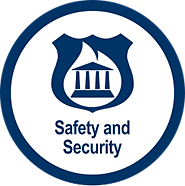 EvacuationsFood / Potable WaterShelterDurable GoodsWater InfrastructureAgriculture Infrastructure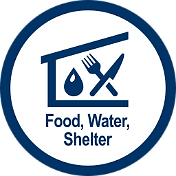 Medical CarePatient MovementPublic HealthFatality ManagementMedical Industry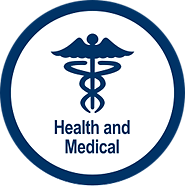 ENERGYCOMMUNICATIONSTRANSPORTATIONPower (Grid)Temporary PowerFuel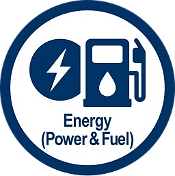 Infrastructure911 & DispatchResponder CommunicationsAlerts, Warnings, Messages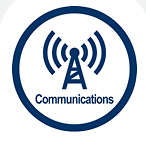 Highway / Roadway Motor VehicleMass TransitRailway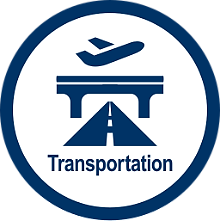 Aviation  MaritimePipelineHAZARDOUS MATERIALHAZARDOUS MATERIALHAZARDOUS MATERIALFacilities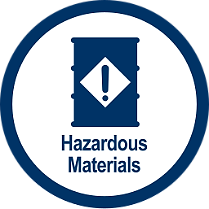 Incident Debris, Pollutants, Contaminants   ConveyanceFacilitiesIncident Debris, Pollutants, Contaminants   ConveyanceFacilitiesIncident Debris, Pollutants, Contaminants   ConveyanceLIFELINE SYMBOLLIFELINECOLLABORATIVE PLANNING TEAM COLLABORATIVE PLANNING TEAM COLLABORATIVE PLANNING TEAM RELATED CORE CAPABILITIES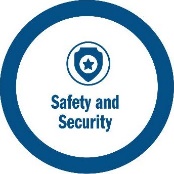 Safety and SecurityLaw enforcement, securitySearch and rescueFire servicesGovernment serviceResponder safetyImminent hazard mitigationESF 13*ESF 4ESF 5ESF 7ESF 9ESF 14ESF 15INNGPrivate securityESF 13*ESF 4ESF 5ESF 7ESF 9ESF 14ESF 15INNGPrivate securityESF 13*ESF 4ESF 5ESF 7ESF 9ESF 14ESF 15INNGPrivate securityPlanningPublic Information and WarningOperational Coordination Environmental Response/ Health and SafetyFire Management and SuppressionMass Search and Rescue OperationsOn-scene Security, Protection, and Law EnforcementSituational Assessment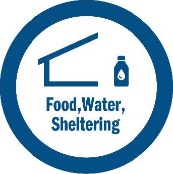 Food, Water, ShelteringEvacuationsFood, potable waterShelterDurable goodsWater infrastructureAgricultureESF 6*ESF 3ESF 11ESF 5ESF 7ESF 13ESF 14ESF15INNGVOADESF 6*ESF 3ESF 11ESF 5ESF 7ESF 13ESF 14ESF15INNGVOADESF 6*ESF 3ESF 11ESF 5ESF 7ESF 13ESF 14ESF15INNGVOADPlanningPublic Information and WarningOperational CoordinationCritical TransportationInfrastructure SystemsLogistics and Supply Chain ManagementMass Care ServicesSituational Assessment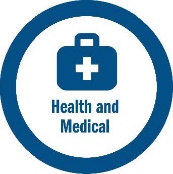 Health and MedicalMedical carePatient movementPublic healthFatality managementHealthcare supply chainFire serviceESF 8*ESF 4ESF 5ESF 7ESF 14ESF 15INNGESF 8*ESF 4ESF 5ESF 7ESF 14ESF 15INNGESF 8*ESF 4ESF 5ESF 7ESF 14ESF 15INNGPlanningPublic Information and WarningOperational CoordinationEnvironmental Response/Health and SafetyFatality Management ServicesLogistics and Supply Chain ManagementPublic Health, Healthcare, and Emergency Medical ServicesSituational Assessment 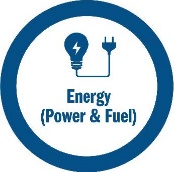 EnergyPower (grid)Temporary powerFuelESF 12*ESF 3ESF 5ESF 7ESF 14ESF 15INNGESF 12*ESF 3ESF 5ESF 7ESF 14ESF 15INNGESF 12*ESF 3ESF 5ESF 7ESF 14ESF 15INNGPlanningPublic Information and Warning Operational CoordinationInfrastructure SystemsLogistics and Supply Chain ManagementSituational Assessment        =  COORDINATING UNIT       =  COORDINATING UNIT       =  COORDINATING UNIT       =  COORDINATING UNIT       =  COORDINATING UNIT       =  COORDINATING UNIT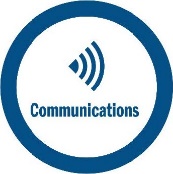 CommunicationsInfrastructureAlerts, warnings, messages911 and dispatchResponder communicationsFinancial servicesCommunicationsInfrastructureAlerts, warnings, messages911 and dispatchResponder communicationsFinancial servicesESF 2*ESF 5ESF 7ESF 14ESF 15INNGPlanningPublic Information and WarningOperational CoordinationInfrastructure SystemsOperational CommunicationsSituational AssessmentPlanningPublic Information and WarningOperational CoordinationInfrastructure SystemsOperational CommunicationsSituational Assessment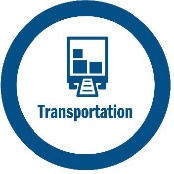 TransportationHighway, roadwayMass transitRailwayAviationMaritimePipelineTransportationHighway, roadwayMass transitRailwayAviationMaritimePipelineESF 1*ESF 5ESF 7ESF 14ESF 15 INNGPlanningPublic Information and Warning Operational Coordination Critical TransportationInfrastructure SystemsSituational AssessmentPlanningPublic Information and Warning Operational Coordination Critical TransportationInfrastructure SystemsSituational Assessment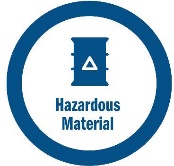 Hazardous MaterialFacilitiesHazardous debrisPollutantsContaminantsHazardous MaterialFacilitiesHazardous debrisPollutantsContaminantsESF 13*ESF 4ESF 5ESF 7ESF 10ESF 14ESF 15INNGPlanningPublic Information and Warning Operational CoordinationEnvironmental Response/Health and SafetySituational AssessmentPlanningPublic Information and Warning Operational CoordinationEnvironmental Response/Health and SafetySituational AssessmentORGANIZATIONESF 4ESF 1: TransportationESF 2: CommunicationsESF 3: Public Works and EngineeringESF 4: FirefightingESF 5: Information and PlanningESF 6: Mass Care, Housing, and Human ServicesESF 7: Logistics Support and Resource ManagementESF 8: Public Health and Medical ServicesESF 9: Search and RescueESF 10: Oil and Hazardous Materials ResponseESF 11: Food, Agriculture, and Natural ResourcesESF 12: EnergyESF 13: Public Safety and SecurityESF 15: External AffairsESF 7 ContractorsIndiana Department of Correction (IDOC)Indiana Department of Natural Resources (DNR)/ ForestryIndiana Department of Transportation (INDOT) contractorsIndiana National Guard (INNG)National Weather Service (NWS)REFERENCETITLE / DESCRIPTIONSTATEDisaster Declaration ProcessSTATEIDHS EOC Operations WebpageFEMAFEMA’s ESF #4- Firefighting Annex, 2016FEMAFEMA Resource Typing Definition for Response Operational Coordination, 2017FEMAFEMA Resource Typing Definition for the National Qualification System Emergency Management, 2017ALL-HAZARDS INCIDENT MANAGEMENTIncident Management Training and Consulting All-Hazards Incident Management Team Response and Planning Guide, Second Edition 2019ACRONYMSFULL DESCRIPTIONAAR/IPAfter Action Report/Improvement PlanALSAdvanced Life SupportArcGISAeronautical Reconnaissance Coverage Geographic Information SystemBLSBasic Life SupportCOPCommon Operating PictureEMAEmergency Management AgencyEMACEmergency Management Assistance CompactEMSEmergency Medical ServiceEOCEmergency Operations CenterEOPEmergency Operations Plan ESFEmergency Support FunctionGISGeographic Information SystemHSEEPHomeland Security Exercise and Evaluation ProgramIAIndividual AssistanceICIndiana CodeICIncident CommanderICSIncident Command SystemIDHSIndiana Department of Homeland SecurityIFTSIndiana Firefighting Training SystemIHERNIndiana Hospital Emergency Response NetworkIMARPIndiana Mutual Aid Response PlanIMATIncident Management Assistance TeamIMTIncident Management TeamIRVIncident Response VehicleISIndependent StudyISPIndiana State PoliceITInformation TechnologyJFOJoint Field OfficeMAMA-CMid America Mutual Aid ConsortiumMCCMobile Command CenterMHzMegahertzNFANational Fire AcademyNFPANational Fire Protection AssociationNGONon-Governmental OrganizationNIMSNational Incident Management SystemPAPublic AssistancePOETEPlanning Organization Equipment Training ExerciseRRCCRegional Response Coordination CenterSBASmall Business AdministrationSDRFState Disaster Relief FundSEOCState Emergency Operations CenterSFMOState Fire Marshal’s OfficeSOGStandard Operating GuidelineSOPStandard Operating ProcedureTHIRAThreat Hazard Identification Risk AssessmentUSARUrban Search and RescueWebEOCWeb-based Emergency Operations CenterTERMDEFINITIONAMATEUR RADIOThe Amateur Radio Emergency Service (ARES) is a division of the American Radio Relay League and consists of licensed amateurs who have voluntarily registered themselves and their equipment for public communications service to the federal, state, county or local level government as well as to nonprofit organizations.EMERGENCY ALERT SYSTEMThe Emergency Alert System (EAS) is a nationwide emergency alert program.EMACDuring a disaster or emergency, EMAC is a mutual aid compact system for non-Federal, state-to-state sharing of resources across state lines. (NIMS 2017)Forward Response ElementForward response elements are based on the situation and may include but are not limited to: Logistics/Information Technology (IT) Specialist, Incident Response Vehicle (IRV), Geographic Information Systems (GIS), and State IMAT. Forward response elements allow the state to provide on-site interface with the District Liaison and local Emergency Management Agency (EMA) Director(s). it also enhances communications and technical components for State level operations. (State of Indiana Emergency Response Plan)GETS CARDThe Government Emergency Telecommunications Service (GETS) provides a card to national security and emergency preparedness personnel that significantly increases the probability of completion for their phone calls when normal calling methods are unsuccessful.HIGHWAY ADVISORY RADIO STATIONSHighway Advisory Radio Stations (HARS) are licensed low-power AM stations set up by local transport departments that provide bulletins to motorists and other travelers regarding traffic and other delays.INCIDENT MANAGEMENT ASSISTANCE TEAM (IMAT)A team consisting of state employees capable of supporting local jurisdictions with onsite incident management, Emergency Operations Center management, resource coordination, technical support, subject matter expertise, and management capabilities, or functions as a state coordinating elementINCIDENT MANAGEMENT TEAMA team that provides on-scene incident management support during incidents or events that exceed a jurisdiction’s or agency’s capability or capacityINCIDENT PIOThe PIO that is in charge of overall messaging. The Incident PIO changes depending on the incident (example: IBOAH was designated as the Incident PIO during the Highly Pathogenic Avian Influenza Response in 2016)INTEGRATED PUBLIC ALERT AND WARNING SYSTEMThe Integrated Public Alert and Warning System (IPAWS) is a modernization and integration of the nation’s alert and warning infrastructure.JOINT INFORMATION CENTER (JIC)Forms under Unified Command to effectively manage communication resources and public messages when multiple organizations are involved in incident response or multi-agency event planning for major meetings and eventsNOAA ALL-HAZARD WEATHER RADIOThe NOAA all-hazard weather radio is a 24-hour a day, 7-day a week continuous broadcast of weather information.PUBLIC INFORMATION OFFICER (PIO)Disseminates community information to the publicSTATE EMERGENCY OPERATIONS CENTER (SEOC)Functions as a central coordination center for subject matter experts and key organization personnel who facilitate an effective, direct, and coordinated response to the needs of the citizens of Indiana in the event of a natural disasters or significant eventsWIRELESS EMERGENCY ALERTS (WEA)Wireless Emergency Alerts (WEA) is a public safety system that allows customers who own certain wireless phone models and other enabled mobile devices to receive geographically-targeted, text-like messages alerting them of imminent threats to safety in their area.